ΕΛΛΗΝΙΚΟΣ ΛΑΙΚΟΣ & ΠΑΡΑΔΟΣΙΑΚΟΣ ΧΟΡΟΣ             2016-2017Πιστοί και φέτος στην διδασκαλία του λαικού-παραδοσιακού χορού, δηλώνουμε παρόντες στις ανθρωπιστικές αξίες του πολιτισμού μας,  που αποδεικνύει και πάλι την αναντικατάστατη δύναμή του σε μια εποχή σκληρή και άδικη.Ο κάθε χορός, από τη Θράκη έως την Κρήτη και από την Κέρκυρα μέχρι τη Λήμνο, έχει μια συγκεκριμένη δομή, γεγονός που διακρίνεται  αμέσως και είναι το σημαίνον. Ταυτόχρονα έχει και μια εσωτερική δομή -το σημαινόμενο- που σχετίζεται με τη λειτουργικότητά του μέσα στο χορευτικό γίγνεσθαι. Με βάση το τελευταίο προκύπτουν και οι παρακάτω ταξινομήσεις. Χριστουγεννιάτικος,πασχαλιάτικος,αποκριάτικος,του γάμου ως προς τη θέση του χορού στο χρόνο. Ανδρικός,γυναικείος,μικτός ως προς την χορευτική διάταξη των φύλων. Κυκλικός,αντικρυστός,ζευγαρωτός,σκόρπιος ως προς το χορευτικό σχήμα. Σταυρωτός,από τους ώμους,από την παλάμη,θηλυκωτός ως προς τη λαβή, κ.λ.π.Έτσι λοιπόν και φέτος, μετά από έναν επιτυχημένο πρώτο κύκλο μαθημάτων, θα επιχειρήσουμε να ξεδιπλώσουμε το μεγαλείο της ελληνικής παράδοσης, που συγκινεί τόσο τους μεγάλους σε ηλικία ανθρώπους - που τα βίωσαν - όσο και τη νεολαία που ασχολούμενη ανακαλύπτει καλλιτεχνικές δημιουργίες, επιδεξιότητες, αριστουργήματα και την εμπνέουν στο να χορεύει και να τραγουδά :    «Χαρείτε νιες, χαρείτε νιοι τα δροσερά σας νειάτα                       γιατί κι αυτά διαβαίνουνε, περνούν πανάθεμά τα….»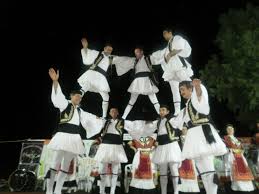 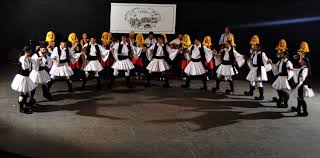 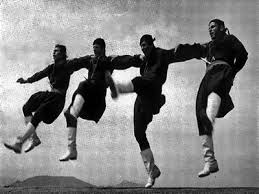 